２０１７年度      がんと向き合う人のための町なかサロン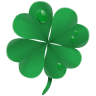          　～治療しながら働くためのアクション！～就活相談セミナー　参加費無料＊迷っている方も一緒に考えるところから始めませんか？＊★内容：　職場での悩み、就職活動への不安など、治療しながら働くことのついての様々な　　　　　　問題を共に考えサポートします。(治療と働くこと・就活の進めかた・履歴書・職務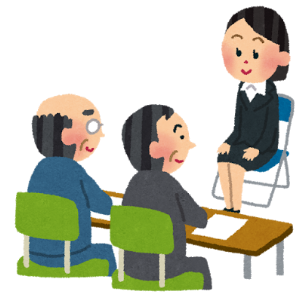 経歴書の書き方・面接の受け方等) ★定員：　先着 ５ 名★場所：　町なかサロン(松山市末広町　１７－９　子規堂斜め向かい)★日程：★：就労相談は個別性の高い内容であり、活動段階に応じたプログラムで実施します。★：相談員は、皆さまと同じ仲間で、人材派遣・社員教育に長年携わってきた経験豊富な専門のキャリアコンサルタント・産業カウンセラーが対応します。お気軽にご相談ください。★：お申込み・お問い合わせ　【　がんと向き合う人のための　町なかサロン　】　　　　　　　　　０８９－９９７－７６３８　　（平日１０：００～１６時）　回月日（毎月第３日曜日）　　　　 時　　　　間１　　８月　２０日　　１３：００～１５：００２　　９月　２４日　１３：００～１５：００３　１０月　１５日　１３：００～１５：００４　１１月　１９日　１３：００～１５：００